Leçon 49 : La proportionnalité (2)-Visionner attentivement la vidéo suivante :https://www.youtube.com/watch?v=PyDvkMr3qfghttps://www.youtube.com/watch?v=RJVEwO3ysdI-Applications directes : Effectuer les exercices du fichier page 124-125 les numéros 1-2-3-4-5-6-7-8 + je revise +Exercice 1 : Compléter ce tableau. Il donne les proportions d’ingrédients nécessaires pour réaliser un gâteau .Exercice 2 : Un sac de pommes de terre pèse 40 kg.Combien pèsent 5 sacs ? 8 sacs ? 13 sacs ?Combien faut-il de sacs pour emballer 800 kg de pommes de terre ? 2 tonnes ?(1 tonne = 1000 kg)Construire un tableau pour indiquer les résultats.Collège des Dominicaines de notre Dame de la Délivrande – Araya-Classe : CM2                                                                 Juin 2020 – 2ème semaineNom : ________________________        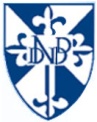 Nombre de personnes Sucre   OeufsFarine`Beurre8400g  17,5g5180g33